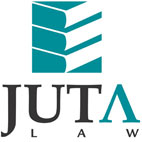 JUTA'S WEEKLY STATUTES BULLETIN(Bulletin 5 of 2018 based on Gazettes received during the week 26 January to 2 February 2018)JUTA'S WEEKLY E-MAIL SERVICEISSN 1022 - 6397PROCLAMATIONS AND NOTICESMAGISTRATES' COURTS ACT 32 OF 1944Appointment of one or more places within each district for the holding of a court for such district with effect from 1 February 2018 (GN 61 in GG 41414 of 31 January 2018) (p4)INCOME TAX ACT 58 OF 1962Section 12I Tax Allowance Programme: Approval of application withdrawn and application approved (GenNs 48 & 49 in GG 41419 of 2 February 2018) (pp 249 & 250)JUSTICES OF THE PEACE AND COMMISSIONERS OF OATHS ACT 16 OF 1963Designation of Commissioners of Oaths amended 
(GN 68 in GG 41419 of 2 February 2018) (p33)SOCIAL SERVICE PROFESSIONS ACT 110 OF 1978Draft Regulations Relating to the Registration of a Specialisation in Health Care Social Work, 2017 published for comment (GN R62 in GG 41418 of 2 February 2018) (p11)ALLIED HEALTH PROFESSIONS ACT 63 OF 1982Allied Health Professions Council of South Africa (AHPCSA):Unprofessional Conduct Board Notices published regarding:	•	Injection therapy by chiropractors and osteopaths 
(BN 7 in GG 41419 of 2 February 2018) (p258)	•	Issuing of death certificates by allied health practitioners 
(BN 8 in GG 41419 of 2 February 2018) (p260)Conditions of restoration to any AHPCSA Register or Registers by any person previously deregistered in any one of the AHPCSA Professions published 
(BN 9 in GG 41419 of 2 February 2018) (p262)Institution of Professional Board Examinations for graduates in the professions of Chinese medicine and acupuncture, naturopathy, phythotherapy and Unani-Tibb published 
(BN 10 in GG 41419 of 2 February 2018) (p264)Notice regarding the governing of persons in allied health professions not in active practice published (BN 12 in GG 41419 of 2 February 2018) (p267)BANKS ACT 94 OF 1990Consent for HSBC Private Bank (SUISSE) SA to establish a representative office within the Republic of South Africa published (GenN 47 in GG 41419 of 2 February 2018) (p248)SOCIETIES FOR THE PREVENTION OF CRUELTY TO ANIMALS ACT 169 OF 1993National Council for Societies for the Prevention of Cruelty to Animals: Rules amended 
(BN 11 in GG 41419 of 2 February 2018) (p265)SOUTH AFRICAN SCHOOLS ACT 84 OF 1996Amendments to National Norms and Standards for School Funding (NNSSF) published with effect from 1 January 2018 (GN 75 in GG 41420 of 2 February 2018) (p4)COMPETITION ACT 89 OF 1998Competition Commission: Western Cape Citrus Producers Forum conditional exemption extended 
(GN 65 in GG 41419 of 2 February 2018) (p18)South African Petroleum Industry Association conditional exemption extended 
(GN 66 in GG 41419 of 2 February 2018) (p19)NATIONAL HERITAGE RESOURCES ACT 25 OF 1999Declaration of the Waaihoek Wesleyan Mission Church (also referred to as the Wesleyan School) as a National Heritage Site published (GN 63 in GG 41419 of 2 February 2018) (p15)Declaration of the Noordkapperpunt Stone-Walled Fish Traps as a National Heritage Site published (GN 64 in GG 41419 of 2 February 2018) (p17)LANDSCAPE ARCHITECTURAL PROFESSION ACT 45 OF 2000South African Council for the Landscape Architectural Profession (SACLAP): Notice of revised procedure for the nomination of Council members published for comment 
(BN 13 in GG 41419 of 2 February 2018) (p269)BROAD-BASED BLACK ECONOMIC EMPOWERMENT ACT 53 OF 2003Broad-Based Black Economic Empowerment Commission:Publication of Memoranda of Understanding between the B-BBEE Commission and the: 	•	Companies and Intellectual Property Commission (CIPC) 
(GN 71 in GG 41419 of 2 February 2018) (p39)	•	South African National Accreditation System (SANAS) 
(GN 72 in GG 41419 of 2 February 2018) (p54)	•	National Gambling Board (NGB)
(GN 73 in GG 41419 of 2 February 2018) (p60)	•	Commission for Employment Equity (CEE) 
(GN 74 in GG 41419 of 2 February 2018) (p68)NATIONAL HEALTH ACT 61 OF 2003Norms and Standards Regulations Applicable to Different Categories of Health Establishments, 2017 published with effect from 12 months after publication 
(GN 67 in GG 41419 of 2 February 2018) (p21)ELECTRONIC COMMUNICATIONS ACT 36 OF 2005Independent Communications Authority of South Africa (ICASA): Applications for the transfer of licences from Seacom South Africa (Pty) Ltd to Seacom Business (Pty) Ltd approved 
(GenN 40 in GG 41412 of 30 January 2018) (p4)EMPLOYMENT SERVICES ACT 4 OF 2014Request for proposals regarding the subsidy scheme for workshops for persons with disabilities published (BN 14 in GG 41419 of 2 February 2018) (p270)LEGAL PRACTICE ACT 28 OF 2014Draft Rules required by ss. 95 (1), 95 (3) and 109 (2) (a) published for comment 
(GenN 43 in GG 41419 of 2 February 2018) (p77)PROVINCIAL LEGISLATIONEASTERN CAPEDisaster Management Act 57 of 2002: Joe Gqabi District Municipality: 
Extension of declaration of a local state of disaster due to veld fires published 
(PN 8 in PG 3987 of 26 January 2018) (p3)Local Government: Municipal Property Rates Act 6 of 2004: Ngqushwa Local Municipality: Resolution on levying rates tariffs for 2017/2018 financial year published 
(Proc 1 in PG 3989 of 29 January 2018) (p11)FREE STATEFree State Nature Conservation Ordinance 8 of 1969: Notice of withdrawal of the declarations of private nature reserves: Stafford’s Hill Bird Sanctuary; Viljoenskroon Nature Reserve; and Valsrivier Nature Reserve published (PN 225 in PG 110 of 2 February 2018) (p2)GAUTENGRemuneration of Public Office Bearers Act 20 of 1998: Determination of salaries and allowances of Members of the Executive Council and different members of the Provincial Legislature published and GenN 311 in PG 54 of 3 March 2017 repealed with effect from 1 April 2017 (GenN 148 in PG 13 of 30 January 2018) (p3)Gauteng Provincial Adjustments Appropriation Act 3 of 2017 
(GenN 149 in PG 13 of 30 January 2018) (p5)
Date of commencement: 30 January 2018Spatial Planning and Land Use Management Act 16 of 2013: Emfuleni Local Municipality: Spatial Planning and Land Use Management By-Law, 2018 published 
(Proc 4 in PG 15 of 31 January 2018) (p134)Gauteng Provincial Road Traffic Act 10 of 1997: Draft Gauteng Provincial Road Traffic Amendment Regulations, 2018 published for comment 
(PN 107 in PG 20 of 1 February 2018) (p3)KWAZULU-NATALLocal Government: Municipal Structures Act 117 of 1998: Nquthu Local Municipality: 
Notice of determination to designate the Mayor, Deputy-Mayor and the Speaker as full-time councillors (PN 6 in PG 1920 of 30 January 2018) (p3)Local Government: Rental Housing Act 50 of 1999: Notice of the appointment of the members of the KwaZulu-Natal Rental Housing Tribunal for the period 1 February 2018-31 January 2021 published (GenN 3 in PG 1922 of 1 February 2018) (p3)LIMPOPOConstitution of the Republic of South Africa, 1996 and Local Government: Municipal Systems Act 32 of 2000: Greater Letaba Local Municipality: Spatial Planning and Land Use By-law, 2017 published and previous by-laws repealed (PN 13 in PG 2878 of 2 February 2018) (19)MPUMALANGALocal Government: Municipal Property Rates Act 6 of 2004: Victor Khanye Local Municipality: Municipal Property Rates By-law published with effect from 1 July 2017 
(PN 7 in PG 2893 of 2 February 2018) (p21)Constitution of the Republic of South Africa, 1996; Local Government: Municipal Structures Act 117 of 1998 and Local Government: Municipal Systems Act 32 of 2000: Thembisile Hani Local Municipality: Standing Rules and Orders published and existing Rules and Orders repealed (LAN 5 in PG 2893 of 2 February 2018) (p27)WESTERN CAPEConstitution of the Republic of South Africa, 1996: Mossel Bay Local Municipality: Integrated Zoning Scheme By-law published (LAN 55215 in PG 7865 of 19 January 2018) (p2)Disaster Management Act 57 of 2002: Extension of declaration of a provincial state of disaster as a result of the magnitude and severity of the fires and storms in the Western Cape for one month from 1 February 2018 to 28 February 2018 published 
(PN 11 in PG 7866 of 26 January 2018) (p51)City of Cape Town Water By-law, 2010: City of Cape Town Metropolitan Municipality: Notice of implementation of level 6B water restrictions published with effect from 1 February 2018 (LAN 55219 in PG 7866 of 26 January 2018) (p53)This information is also available on the daily legalbrief at www.legalbrief.co.za